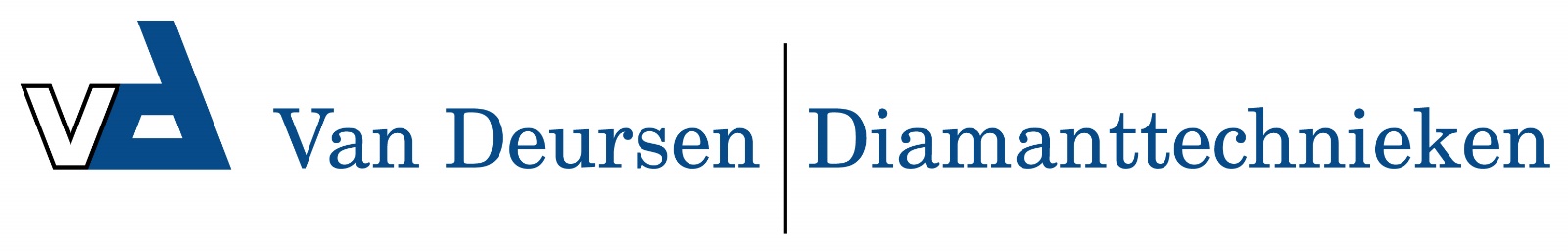 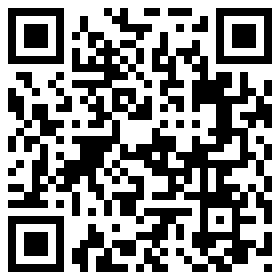 Tegelboormachine EFB 68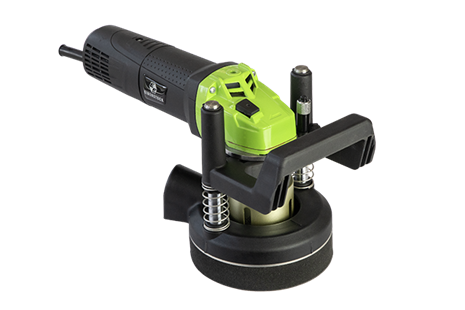 EIBENSTOCK TEGELBOORMACHINE EFB 68De precieze en stofarme tegelboormachine1400 Watt 3.000 - 10.000 t/mi
exclusief borenHandzame tegelboormachine met instelbaar regelbaar toerental voor het droogboren in graniet, tegels, keramisch plaatmateriaal en natuursteen tot 68 mm. De machine is uitgerust met een speciaal ontwikkelde verende stofkap met LED verlichting en een schuimrubber ring waardoor er zeer precies en zonder wegglijden geboord kan worden. Exclusief boorkronen.Kenmerken:Stofafzuiging - uniek in zijn soort, zeer stofarm borenPrecies boren - de boorkroon glijdt niet weg door het antislip schuimrubberSchuimrubber ring op de stofkap, maakt het oscilleren van de boorkroon mogelijk - koelt beter en vermindert slijtageGeintegreerde LED-lamp - eenvoudig en precies positioneren van de boor, met name bij grotere boordiametersDe stofafzuiging beschermt de gebruiker tegen gevaarlijke minerale stoffen, in tegenstelling tot gebruikelijke methoden met een haakse slijperTechnische gegevens:Artikelnummer10.098.51EAN code4026851017932MerkEibenstockVermogen1400 WattSpanning230 VToerental (belast)3.000 - 10.000 tr/min.AansluitingM14 buitendraadGewicht3,7 kgMax. boordiameter (droog)68 mm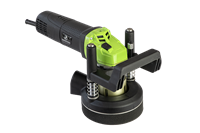 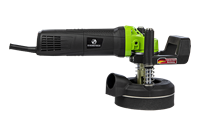 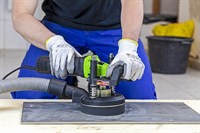 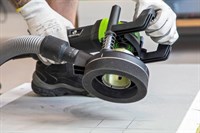 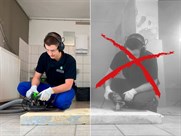 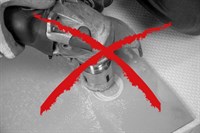 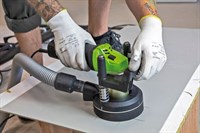 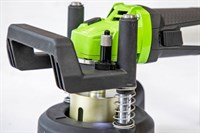 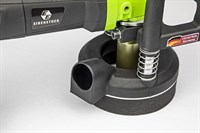 